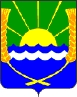 Администрация Красносадовского сельского поселенияАзовского района Ростовской области  ПОСТАНОВЛЕНИЕ« 30 » декабря 2021 г.                          № 159                                   п.Красный СадОб утверждении плана реализации муниципальной программы Красносадовского сельского поселения «Развитие сетей наружного освещения Красносадовского сельского поселения» на 2022 год	В соответствии с постановлением Администрации Красносадовского сельского поселения от 17.10.2018 № 86/1 «Об утверждении Порядка разработки, реализации и оценки эффективности муниципальных программ Красносадовского сельского поселения», постановлением Администрации Красносадовского сельского поселения от 17.10.2018 № 86/2 «Об утверждении Перечня муниципальных программ Красносадовского сельского поселения», постановлением Администрации Красносадовского сельского поселения от 21.11.2018 № 92/5 «Об утверждении муниципальной программы «Развитие сетей наружного освещения Красносадовского сельского поселения» и решением Собрания депутатов Красносадовского сельского поселения от 28.12.2021 №22 «О бюджете Красносадовского сельского поселения Азовского района на 2022 год и плановый период 2023 и 2024 годов», Администрация Красносадовского сельского поселения				ПОСТАНОВЛЯЕТ: 	1. Утвердить план реализации муниципальной программы Красносадовского сельского поселения «Развитие сетей наружного освещения Красносадовского сельского поселения» на 2022 год (далее – план реализации) согласно приложению к настоящему постановлению.	2. Ответственным специалистам Администрации Красносадовского сельского поселения обеспечить исполнение плана реализации, указанного в пункте 1 настоящего постановления.	3. Настоящее постановление вступает в силу со дня подписания и подлежит обнародованию путем размещения на официальном сайте Красносадовского сельского поселения.	4. Контроль за исполнением настоящего постановления оставляю за собой.Глава АдминистрацииКрасносадовского сельского поселения						     	            Н.П.ПивненкоПриложение к Постановлению АдминистрацииКрасносадовского сельского поселения от 30.12.2021 № 159Планреализации муниципальной программы Красносадовского сельского поселения «Развитие сетей наружного освещения Красносадовского сельского поселения» на 2022 год№ п/пНаименование подпрограммы, основного мероприятия, мероприятия ведомственной целевой программы, контрольного события программыОтветственный  исполнитель  (заместитель руководителя ОИВ/ФИО)Ожидаемый результат  (краткое описание)Срок    
реализации 
  (дата)Объем расходов (тыс. руб.)Объем расходов (тыс. руб.)Объем расходов (тыс. руб.)Объем расходов (тыс. руб.)Объем расходов (тыс. руб.)№ п/пНаименование подпрограммы, основного мероприятия, мероприятия ведомственной целевой программы, контрольного события программыОтветственный  исполнитель  (заместитель руководителя ОИВ/ФИО)Ожидаемый результат  (краткое описание)Срок    
реализации 
  (дата)всегообластной
   бюджетфедеральный бюджетместный бюджетвнебюджетные
источники123456789101I. Подпрограмма «Развитие сетей наружного освещения»I. Подпрограмма «Развитие сетей наружного освещения»I. Подпрограмма «Развитие сетей наружного освещения»I. Подпрограмма «Развитие сетей наружного освещения»I. Подпрограмма «Развитие сетей наружного освещения»I. Подпрограмма «Развитие сетей наружного освещения»I. Подпрограмма «Развитие сетей наружного освещения»I. Подпрограмма «Развитие сетей наружного освещения»I. Подпрограмма «Развитие сетей наружного освещения»1.1Основное  мероприятие  1.1.1 Ремонт и реконструкция сетей наружного освещенияАдминистрация Красносадовского сельского поселенияобеспечение комфортными условиями проживания населения Красносадовского сельского поселения путем повышения качества предоставляемых коммунальных услуг и сокращение энергоресурсовВ течение года790,300790,301.1.2Оплата и обслуживание уличного освещенияАдминистрация Красносадовского сельского поселенияобеспечение комфортными условиями проживания населения Красносадовского сельского поселения путем повышения качества предоставляемых коммунальных услуг и сокращение энергоресурсовВ течение года519,500519,50Итого по муниципальной программеХХ1309,8001309,80